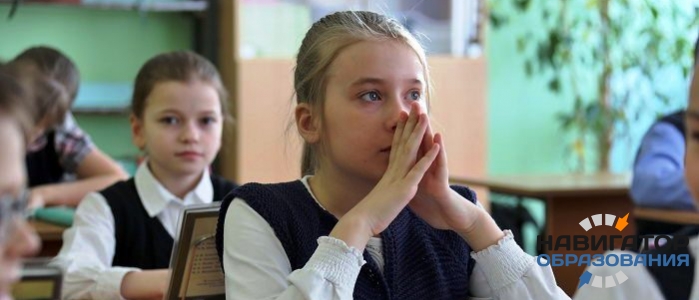 Рособрнадзор опубликовал на своём официальном ресурсе график проведения Всероссийских контрольных работ (ВПР) на 2017 год.Так, учащиеся 4-х классов будут писать ВПР в апреле: 18 и 20 апреля – по русскому языку,25 апреля – по математике,27 апреля – по окружающему миру.Проведение Всероссийских проверочных работ для учеников пятых классов намечено также на апрель: 18 апреля – по русскому языку,20 апреля – по математике,25 апреля – по истории,27 – по биологии.Расписание ВПР для выпускников школ (учеников 11-х классов) выглядит следующим образом: 25 апреля – ВПР по физике,27 апреля – по химии,11 мая – по биологии,16 мая – по географии,18 мая – по истории.Стоит напомнить, что ВПР – это один из видов итоговых контрольных работ, оценивающих уровень подготовки обучающихся школ по отдельным предметам в соответствии с требованиями федеральных образовательных госстандартов (ФГОС). Их проведение осуществляется на региональном и школьном уровнях. Фото взято с сайта https://igorgubarev.ru. 